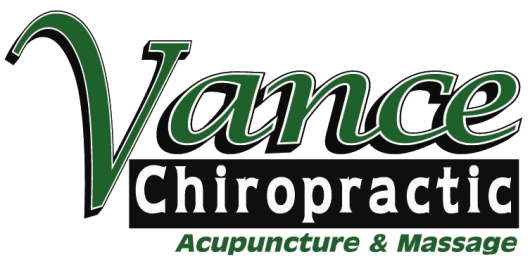 Patient InformationThank you for choosing our practice for your chiropractic needs. If you have any questions or concerns, do not hesitate to ask for assistance. We will be happy to assist you.  (Please Print)Name____________________________________________ Date__________ SSN__________________Address________________________________________ City ________ State________ Zip__________Sex: Female    Male   DOB___________________ email________________________________________Home Phone (____)_______________ Cell (____)__________________ Work (____)_______________Do you prefer to receive calls at: Home           Work           Cell          Text MsgIf you prefer to receive Text Msgs we need your cell provider: __________________________________Married      Widowed     Single     Minor     Separated     Divorced     Partnered for _____ yearsPatient Employer/School _______________________________ Occupation________________________Address____________________________________________ City ___________ State____ Zip_______Spouse or parent’s name _________________________ Employer ______________________________Whom may we thank for referring you to us? ________________________________________________Emergency Contact ______________________________________ Phone (____)___________________Preferred Language:  English 	Spanish	Other_____________________________Race: White    African American    American Indian or Alaska Native    Native Hawaiian or Pacific Islander          Hispanic or Latino      Non-Hispanic or Non Latino     Other _____________________________          Do not wish to participate Smoking Status:      Every Day        Occasionally       Never        Former SmokerMedication Allergies:      No      Yes________________________________________________________________________________________________________________________________________Are you currently taking any medications?      No         Yes  (If yes please list them with dosages)    ____________________________________________________________________________________________________________________________________________________________________________________________________________________________________________________________________________________________________________________________________________________________________________________________________________________________________________________________________________________________________________________________________________________________________________________________________________________________________________________________________________________________________________________________________________________________________________________Responsible PartyName of person responsible for this account ________________________________________________Relationship to patient ___________________________________________________________ Employer______________________________________________ DOB ____________________ SSN_________________________ DL#__________________ Phone (____) ____________________Address________________________________________ City ________ State________ Zip__________Certification and AssignmentTo the best of my knowledge, the above information is complete and correct. I understand that it is my responsibility to inform my doctor if I or my minor child has a change in health insurance.I certify that I, and my dependent(s), have insurance coverage with______________________________and assign directly to Dr. Vance’s all insurance benefits, if any, otherwise payable to me for services rendered. I understand that I am financially responsible for all charges whether or not paid by my insurance company. I authorize the use of my signature on all insurance submissions.The above named doctor may use my health care information and may disclose such information to the above named Insurance Company(ies) and their agents for the purpose of obtaining payment for services and determining insurance benefits or the benefits payable for related services. This consent will end when my current treatment plan is completed or one year from the date signed below.__________________________________________________	____________________________Signature of Patient, Parent, Guardian or Personal Representative__________________________________________________  _____________________________Authorization to release Medical InformationI______________________________, hereby give Vance Chiropractic permission to give the following information to the people listed below.  The information I have checked will be the only information released unless otherwise changed by my permission only. I do understand my personal information will be protected by HIPPA Policy and will only be release to the approved list below.Signature: ______________________________________Date: _____________________________Approved Names for Personal Information Release:1.__________________________________________ Phone Number: _________________________2.__________________________________________ Phone Number: _________________________3.__________________________________________ Phone Number: _________________________Please mark which information you approve to be released.Billing  X-RaysPersonal Information of Any TypeCopies of File (Any Information) to be picked upSection 8: Notice of Privacy Practices AcknowledgementInitial Uses Authorization FormVance ChiropracticEffective:  4-15-2003By signing this form, you acknowledge that you were presented with a copy of our Notice of Privacy Practices which information about how we may use and disclose your protected health information.  We encourage you to read it in full.  Our Notice of Privacy Practices is subject to change.  The most current Notice of Privacy Practices will be placed on display in the office at all times. You may obtain additional copies of our most current notice by requesting it from our privacy official: Alyssa Rand, Privacy Official Mail: Vance Chiropractic & Wellness Center, 851 Colorado, Republic, MO 65738                     Phone: (417) 732-4000Vance Chiropractic & Wellness Center also uses limited protected health information for the following reasons: (you may opt out of this authorization). Marketing; internal referral board, testimonials, pictures on bulletin board, or information unrelated to healthcare and other marketing materials.  _________   (please initial to give us authorization)By supplying your home phone number, mobile phone number, email address, and any other personal contact information and signing below, you authorize Vance Chiropractic & Wellness Center to employ a third-party automated outreach and messaging system to use my personal information, the name of your care provider, the time and place of your scheduled appointment(s), and other limited information, for the purpose of notifying you of a pending appointment, a missed appointment, overdue wellness exam, balances due, lab results, or other communications. You also consent to the receiving multiple text messages and/or emails per day from the automated outreach and messaging system, when necessary.Please complete for authorization:Your Email address to receive emails: ___________________________________ (you may receive PHI through email)Home phone number to leave messages: ______________________________________________Your mobile phone number to receive text messages: _____________________________________Print Patient Name: ______________________________________________________Signature Patient/Personal Representative: _____________________________________________Relationship of Personal Representative: _________________________________________Date of Signature: __________________Staff complete only if NO signature is obtained, If it is not possible to obtain the patient’s acknowledgment, describe the good faith efforts made to obtain the individual’s acknowledgement, and the reasons why the acknowledgement was not obtained.□ 	Patient refused to sign this acknowledgement even though the patient was asked to do so and the patient was given the Notice of Privacy Practices□	Other: Staff Signature: _________________________________________Date: ____________________